УКРАЇНАПОЧАЇВСЬКА  МІСЬКА  РАДАВИКОНАВЧИЙ КОМІТЕТР І Ш Е Н Н Явід     березня  2020 року                                                                        № проект            Про виділення одноразової грошової    допомоги   на   поховання гр. Бас Н.А.            Розглянувши  заяву  жительки с. Старий Почаїв  вул. Копані, 75  гр.  Бас Неоніли Андріївни ,  яка провела похорон  свого брата  –   про  виділення   її  одноразової  грошової допомоги,  керуючись п.а.ч.1 ст. 34 Закону України «Про місцеве самоврядування в Україні», Положенням про надання одноразової адресної матеріальної допомоги малозабезпеченим верствам населення Почаївської міської об’єднаної територіальної громади, які опинилися в складних життєвих обставинах, затвердженого рішенням виконавчого комітету № 164 від 19 жовтня 2016 року, на виконання Програми «Соціальна підтримка малозабезпечених верств населення Почаївської міської об’єднаної територіальної громади на 2019-2020 роки»,   виконавчий комітет  міської  ради                                                       В и р і ш и в:Виділити   гр.  Бас Неонілі Андріївні    одноразову   грошову  допомогу     в розмірі  2500 ( дві тисячі п’ятсот) гривень.Фінансовому   відділу   міської   ради   перерахувати  гр. Бас Неонілі Андріївні одноразову грошову  допомогу.Лівар Н.М.Бондар Г.В.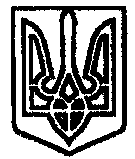 